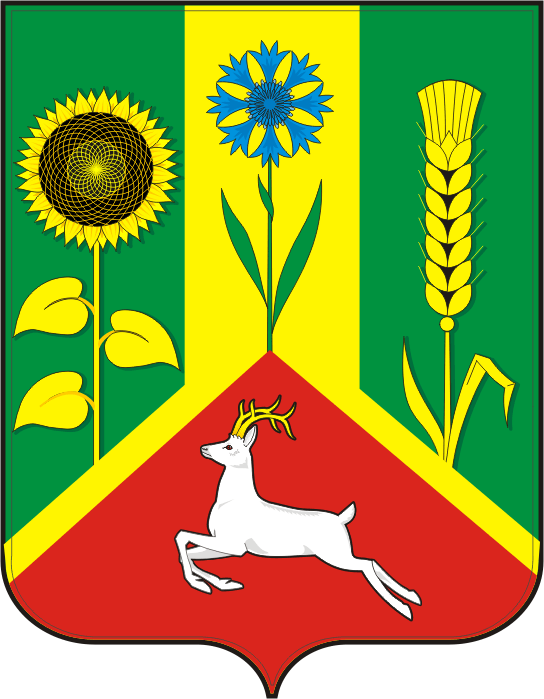 АДМИНИСТРАЦИЯ ВАСИЛЬЕВСКОГО  СЕЛЬСОВЕТА САРАКТАШСКОГО РАЙОНА ОРЕНБУРГСКОЙ ОБЛАСТИП О С Т А Н О В Л Е Н И Е_________________________________________________________________________________________________________11.02.2019 				с. Васильевка				  № 11/а – пО    создании    единой   комиссии  по осуществлению закупок товаров,работ,   услуг  для   муниципальных нужд     Руководствуясь статьями 17 и 54 Федерального закона от 06.10.2003 N131-ФЗ "Об общих принципах организации местного самоуправления в Российской Федерации", статьей 39 Федерального закона от 05.04.2013 № 44-ФЗ «О контрактной системе в сфере закупок товаров, работ, услуг для обеспечения государственных и муниципальных нужд»,  в целях  организации работы, связанной с размещением заказов на поставки товаров, выполнение работ и оказание услуг для нужд  муниципального образования  Васильевский сельсовет Саракташского района, эффективного использования средств местного бюджета   муниципального образования  Васильевский сельсовет Саракташского района     1. Создать единую комиссию по осуществлению закупок товаров, работ, услуг для обеспечения муниципальных нужд  муниципального образования Васильевский сельсовет Саракташского района.     2. Утвердить состав единой комиссии по осуществлению закупок товаров, работ, услуг для обеспечения муниципальных нужд  согласно приложению .     3. Возложить на единую комиссию функции и полномочия, предусмотренные  Федеральным законом от 5 апреля 2013 года № 44-ФЗ «О контрактной системе в сфере закупок товаров, работ, услуг для обеспечения государственных и муниципальных нужд».     4. Контроль за исполнением настоящего постановления оставляю за собой.     5. Настоящее постановление вступает в силу с момента  официального опубликования.Глава сельсовета                                                                                                          А.Н. СерединовРазослано: членам комиссии, администрации района, прокурору, в дело                                                                         Приложение                                                                         к постановлению                                                                         администрации сельсовета                                                                         от 11.02.2019 № 11/а – пСостав единой комиссиипо размещению заказов на поставки товаров, выполнение работ и оказание услуг для муниципальных нужд муниципального образования Васильевский сельсовет Саракташского района:    Серединов Александр Николаевич - председатель комиссии, глава муниципального образования  Васильевский сельсовет    Махова  Елена   Анатольевна     – заместитель председателя комиссии, специалист 1 категории, бухгалтер   администрации  Васильевского  сельсовета      Мухина Ольга Владимировна – секретарь комиссии, специалист  1 категории         администрации  Васильевского сельсоветаЧлены комиссии:     Адушкина Любовь Петровна – заместитель главы администрации    Васильевского сельсовета    Величко Анна Анатольевна -  специалист 2 категории администрации Васильевского сельсовета     Гукина Галина Ивановна – член Общественного совета администрации Васильевского сельсовета    Нигматулина Гульфия Ахатовна – председатель  Общественного совета  администрации Васильевского сельсовета     Фоминова Анна Сергеевна -  заместитель генерального директора ООО «Специализированная тендерная организация»